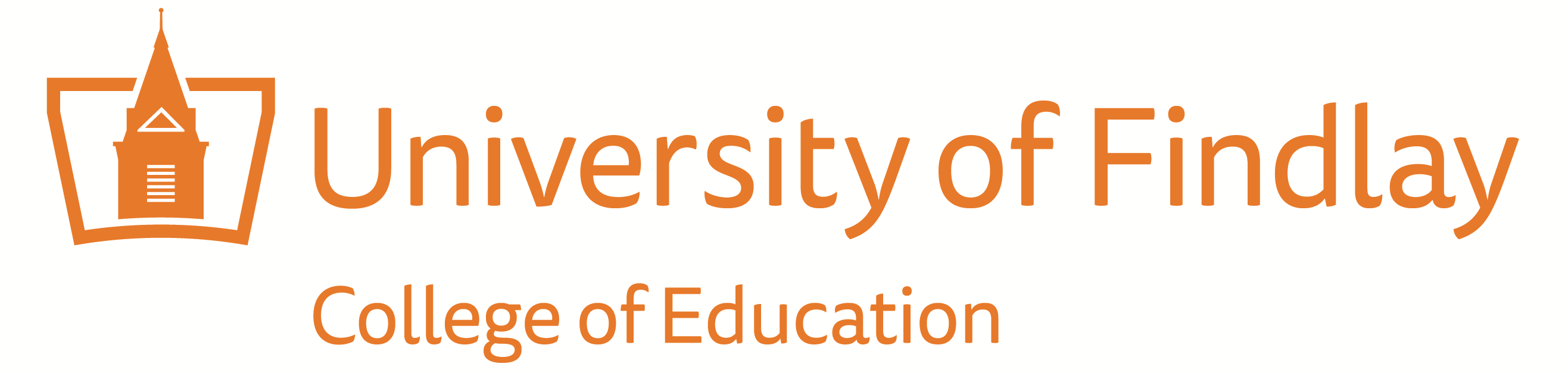 PERSONAL DATA FORM FOR FIELD EXPERIENCEField Experience:		Semester 		Year: Full Name:  Type your full nameID #                                                                   Advisor: Licensure Area:  Date of Birth:       				                      Email:  Type your UF email addressCollege Address:					   Permanent Address:Type your street address				   Type your street address or sameType the city, state, zip				   Type the city, state, zipPhone Number					   Phone NumberHigh School Where Graduated:        					State:     Other Colleges Attended (if any):     Why did you choose teaching as a career?INVENTORY OF EXPERIENCESExperience related to work with children in a school.  Include information about schools where you completed other field experience. What did you enjoy most about working with students?Experiences with Diverse Populations (This includes race, ethnicity, socioeconomic status, and disabilities):Experience related to work with children and youth groups outside school.  This might include Sunday school, vacation Bible school, lifeguarding, Scouts, Campfire, 4-H, FFA, FHA, Camp counselor, babysitting.Experience related to employment (retail, office, gas station, restaurant, farm, etc.)Interests/Travel/Hobbies/Skills/AbilitiesDo you have any special needs about which your field experience supervisor or cooperating teacher should know?     Yes	  NoIf yes please explain: